INDICAÇÃO Nº 4576/2018Sugere ao Poder Executivo Municipal que verifique a possibilidade de reinstalar as Placas de nomenclatura na Rua Vereador Armindo Bento no Conjunto Habitacional Ângelo Giubina.Excelentíssimo Senhor Prefeito Municipal, Nos termos do Art. 108 do Regimento Interno desta Casa de Leis, dirijo-me a Vossa Excelência para sugerir ao setor competente que verifique a possibilidade de reinstalar as Placas de nomenclatura na Rua Vereador Armindo Bento no Conjunto Habitacional Ângelo Giubina.Justificativa:Fomos procurados por moradores da referida Rua solicitando essa providencia, pois, segundo eles as placas de nomenclatura foram retiradas e danificadas por vândalos causando transtornos na localização da mesma.Plenário “Dr. Tancredo Neves”, em 27 de Setembro de 2018.José Luís Fornasari                                                  “Joi Fornasari”                                                    - Vereador -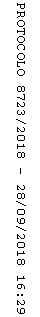 